Siddiq ahmed alvi                                                                                                                  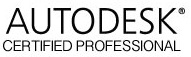 Mobile: 0582156453                                                                     E-Mail: siddiq771@gmail.com                       (13+ Years’ Experience)    AUTOCAD DRAFTMEN   Interior Design ~Architecture ~EPCPROFILE SUMMARYProfessional AutoCAD draftsmen, with over 13+ years of experience in Architecture, Interior Designing Field projects with EPC Contractors, Construction, Interior Designing and Contracting companies. Accomplished and responsible AutoCAD Draftsmen with a stellar record of client satisfaction. Adept at handling multiple projects simultaneously. Vast and deep knowledge of all drafting software and techniques PROFICIENCY FORTEResult oriented professional with exposure in Designing, EPC Contractual Drawings, Detail Drawings, Arch Drawings, Construction, worked as AutoCAD Draftsmen in Dubai & KSA.Hands on experience in Designing of drawing in AutoCAD/Revit for construction Projects. Proactive, creative thinker producing new ideas & using innovation to redefine a design and meet the time & budgetary constraints.Solid domain knowledge of all quality tools and various industrial quality control techniques. Proficient in various AutoCAD, Revit designing. Sound exposure in the realm of AutoCAD Designing with In-depth knowledge and understanding of latest technologies & trends in the field.Understanding of all aspects of governing operational & production activities & up to date knowledge of latest technological advancements like IBC Code’s, NFPA Standards, SAE Standards, Royal Commission Standards, regulations & guidelines and statutory compliances in the industry.Equipped with thorough understanding of operating CAD/Revit in preparing drawing for various disciplines, showing, plans, layouts, details drawings, presentation drawing, bid packages, working drawings and shop drawings etc.Self-starter, able to work both independently & in a team environment. Creative, organized, resourceful with Designing background. Proven interpersonal skills, have leadership qualities & able to cope up fast in any type of industry. Exceptional knowledge of Designing and CAD principles procedures and techniques Superior grasp of basic rules of Civil, Mechanical, Electrical, Architecture and interior designingStrong proficiency with AutoCAD, Revit, Photoshop and 3Ds Max including MS Office.Excellent reading comprehension ability for construction drawings and mapsOutstanding ability to generate precise drawings from field survey dataACADEMIA & SKILLSDiploma in Mechanical Engineering, Autodesk AutoCAD, Autodesk RevitAutodesk 3ds Max Adobe Photoshop Microsoft Office (Word, PPT & Excel)	PROFESSIONAL CERTIFICATION COURSESARCHITECTURAL AUTOCAD (Autodesk USA Certified)REVIT BUILDING (ARCHITECTURE) (Autodesk USA Certified)3DSMAX (Autodesk USA Certified)ADOBE PHOTOSHOP (ADOBE Certified)PROFESSIONAL EXPERIENCEWORK EXPERIENCE: (13+ Years)	AUTOCAD DRAFTMEN. 	(RAPCO)				                   	                                                                       Jazan, Rastanura, Jubail, Project, Saudi Arabia      EPC Projects for Oil & Gas Refinery                                                                                               (May’2019 to till date)     AUTOCAD DRAFTMEN      (SAUDI ARABIAN BAYTUR CONSTRUCTION CO.)	                                                                       Rabigh, Saudi Arabia                                               (King Abdullah University of Science &Techno (Residential Villa’s) 			                        (Apr’2015-Jan ’2019)    AUTOCAD DRAFTMEN         (DUBAI SONIA COMPANY)				 		                                                                                        Sharjah, Dubai    (Restaurants, Hotels, Residential Villa’s, Residential Buildings) 	                                         	 (Dec’2007-Jan’2015)    AUTOCAD DRAFTMEN     (ALIENS GROUP)				 			 	                                                                                           Hyderabad, India    (Independent Villa’s and residential High-Rise Buildings) 			             	                        (Feb’2006-Nov’2007)RESPONSIBILITIES: Preparing Technical Proposals for Tendering team for Saudi Aramco Oil & gas projects.Complete CAD Designing & detailing of Architectural, Interior Design Drawing, Detail Drawings Civil, MEP, EPC Projects for Oil & Gas Refinery in KSA Complete Design & Build of TCF (Temporary Construction Facilities) and PEB (Pre- Engineer Building) for oil & gas Companies including Sadara Office & Saudi Aramco Camp Facilities.Complete Knowledge of Precast building for oil & gas Companies including Sadara Office & Saudi Aramco FacilitiesPreparing of Floor Plans, Sections, Elevations with complete detail drawings as required by the clients like Saudi Aramco, Royal commission for multiple projects.Preparation of Takeoff Quantities for all Building items like Concrete, Roads, Paving’s, furniture’s, Floor, walls, gypsum, paints, doors & Windows.Preparation of estimated Bill of quantities for the specified project and verificationsCollaborating with Project managers regarding design parameters for client projects.Execute Detail Design & Engineering for Equipment, Systems and layouts based on general arrangement drawings completed during the basic engineering phase.Fully managed, supervised the development of external and internal cladding, external cement board ceiling, and internal false ceiling and production of various shop drawings.Implemented an information system to better monitor submittal, approval, and progress of shop drawings in relation to procurement schedule for MEP, EPC, Civil item/finishes.Monitored and controlled the information system between factory personnel, design department and the construction site, maintaining the accuracy of all schedules, quantities, variations, design details, fabrication, and production.Leading efforts across translating the Client ideas & designs into an organized drawing & making it presentable for implementation.  Developed and managed the design, production, and coordination of all Civil, MEP, Architectural and interior design shop drawings.Evaluate design changes & coordinate with technical teams for timely execution of project.Preparation of schedule and quantities in details.Co-ordination between Architectural-Structural and Electro-mechanical shop drawings.Maintaining a register of shop-drawings identifying status of approval and ensuring that original copies are maintained with Document controller.Ensuring that shop-drawings are updated as per the consultant comments and reissued for approval in a timely manner.Conducting weekly site inspections and represented Company work progress.Plan, design and furniture details for new Quick Service, Casual Dining and fine dining restaurant concept.Design presentation, detailed millwork drawings, material sample boards.Make professional conceptual presentation proposal to clients for approvals and technical issues.Directing the project from start to finish and make any necessary changes along the way, ensuring that the procedure is being followed while checking the safety features of the project during the time it is being completed.Ensuring the preparation of Civil, MEP & Architectural as built drawings related to the company scope of works and review for completeness and accuracyPERSONAL DETAILSCurrent Location: Ras-tanura, Saudi Arabia|| Marital Status: Married || Nationality: Indian || Religion: Islam || Languages Known: English, Arabic, Hindi and Telugu ||‎ Iqama: Transferable || Driving License: Valid KSA License.                                                                                                                                                                                 Mohammed Siddiq Ahmed Alvi